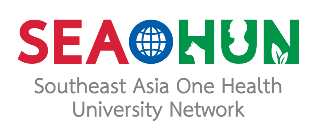 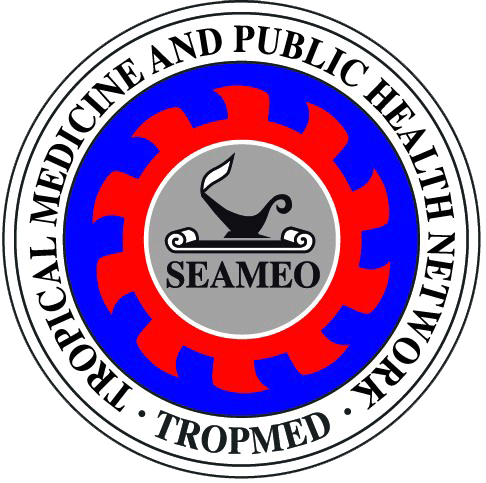 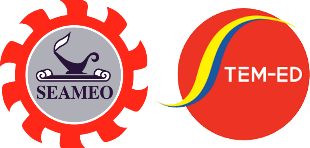 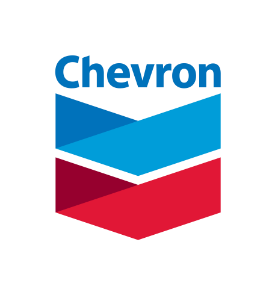 CONSENT FORM (STOOL EXAMINATION AND HEMOGLOBIN ASSESSMENT)I am the parent/guardian of  _______________________________________ (student name) from Rujirapjat School. I hereby provide permission for my child to participate in the stool examination and hemoglobin level assessment  activities to be undertaken by the SEAMEO TROPMED  Network Team.  I understand that I will be informed of the results of these examinations.Signature and Name of Parent/Guardian____________________________________________________________-Date           _____________________________________________________